čtvrtek 4. 4. 2019 – Pravidelný trénink2.SOBOTA 6.4. 2019 – ZÁVODY ŽELEZNÝ SOPTÍK3.čtvrtek 11. 4. 2019 – PRAVIDELNÝ trénink4.čtvrtek 18. 4. 2019 – Pravidelný trénink5.ČTVRTEK 25. 4. 2019 – PRAVIDELNÝ TRÉNINK DALŠÍ ZÁVODY V POŽÁRNÍM ÚTOKU  - 4.5.2019 V ŽILINĚV PŘÍPADĚ DEŠTĚ – PŘEZUTÍ DO HALYDOROSTTRÉNINK NA 100 M   -  ÚTERÝ 2.4.2019 odjezd od hasičárny v 16:30 hod                                       NEDĚLE 7.4.2019 odjezd od hasičárny ve 13:00 hodZÁVODY NA 100 M   -  SOBOTA 13.4.2019 fotbalové hřiště v 8:30 hod                (POVINNĚ SEBOU OBČANSKÝ PRŮKAZ NEBO PAS a kdo má u sebe Hasičskou průkazku)Dne 2.4. 2019 – Markéta Chalupová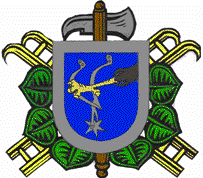 KDE: Hasičské hřiště – za fotbalovým Braškov-Valdek  KDO: Plamínci, Soptíci, TazmániČINNOST: ŠTAFETA DVOJIC / ŹELEZNÝ SOPTÍKVEDOUCÍ: Markéta, Lenka, Michala, Eva, Vladimír, Honza, ŠárkaSEBOU: Pití, sportovní obuvČAS: Plamínci 16:30 hod – 17:30 hod / ostatní 17:00 hod – 18:00 hodKDE: fotbalové hřiště v LidicíchKDO: Plamínci, Soptíci, TazmániČINNOST: závody ŽELEZNÝ SOPTÍKSRAZ: u hasičárny Braškov – 8:20 hodSEBOU: Pití, svačinu, penízky na občerstvení, sportovní obuv (tzv. dropy do 6mm – aby nebyla hladká podrážka, nesmí být kopačky), POVINNĚ – Hasičské modré triko a žluté, kšiltovky, tmavé elasťáky nebo tepláky (jinak oblečení dle počasí).ČAS příjezdu: cca do 17 hodiny (rodiče Plamínků si mohou po telefonické dohodě po odběhnutí děti vyzvednout na hřišti)KDE: Hasičské hřiště – za fotbalovým Braškov-Valdek  KDO: Plamínci, Soptíci, TazmániČINNOST: ŠTAFETA DVOJIC / POŽÁRNÍ ÚTOK/ PUMPOVÁNÍ NA CTIFVEDOUCÍ: Markéta, Lenka, Michala, Vladimír, Petra, Eva, Honza, Šárka, MonikaSEBOU: Pití, náhradní oblečeníKDE: Hasičské hřiště – za fotbalovým Braškov-Valdek  KDO: Plamínci, Soptíci, TazmániČINNOST: ÚTOK CTIF / ŠTAFETA CTIFVEDOUCÍ: Markéta, Lenka, Petra, Michala, Monika Vladimír, Honza, Eva, Šárka, MonikaSEBOU: Pití, sportovní obuvČAS: Plamínci 16:30 hod – 17:30 hod / ostatní 17:00 hod – 18:30 hodKDE: Hasičské hřiště – za fotbalovým Braškov-Valdek  KDO: Plamínci, Soptíci, Tazmáni, ČINNOST: POŽÁRNÍ ÚTOK / ŠTAFETA 4 X 60MVEDOUCÍ: Markéta, Lenka, Petra, Michala, Monika Vladimír, Honza, Eva, Šárka, MonikaSEBOU: Pití, náhradní oblečení